01.12.2017 Экспертные заключения, предложения к проекту направлять в администрацию муниципального образования поселок Боровский в течение 7 дней до 08.12.2017 (в течение 7 дней со дня размещения проекта – 01.12.2017) по адресу: п. Боровский, ул. Островского, д.33, 2 этаж, кабинет 3 (приемная)  и по электронной почте: borovskiy-m.o@inbox.ruПроект постановления администрации « Об утверждении положения о порядке использования бюджетных ассигнований резервного фонда администрации муниципального образования поселок Боровский» 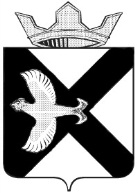 АДМИНИСТРАЦИЯ Муниципального  образования поселок  БоровскийПОСТАНОВЛЕНИЕ_____________  2017 г.							                  № ____п.БоровскийТюменского муниципального районаВ соответствии со статьей 81 Бюджетного кодекса Российской Федерации:1. Утвердить Положение о порядке использования бюджетных ассигнований резервного фонда администрации муниципального образования поселок Боровский. 2. Контроль за исполнением постановления оставляю за собой.Глава  муниципального образования                                                   С.В.СычеваПриложениек постановлению администрации  муниципального  образования поселок Боровский от ______2017 г. N ____ПОЛОЖЕНИЕО ПОРЯДКЕ ИСПОЛЬЗОВАНИЯ БЮДЖЕТНЫХ АССИГНОВАНИЙ РЕЗЕРВНОГО ФОНДА АДМИНИСТРАЦИИ  МУНИЦИПАЛЬНОГО ОБРАЗОВАНИИ ПОСЕЛОК БОРОВСКИЙ   1. Общие положения1.1. Положение о Порядке использования бюджетных ассигнований резервного фонда администрации муниципального образования поселок Боровский (далее - Фонд) разработано на основании статьи 81 Бюджетного кодекса Российской Федерации.1.2. Положение определяет порядок расходования бюджетных ассигнований Фонда.1.3. Средства Фонда предусматриваются в составе расходов местного бюджета и расходуются на финансирование непредвиденных расходов и мероприятий, носящих случайный, но вероятный характер, не предусмотренных в местном бюджете на соответствующий год, связанных с защитой населения и территории муниципального образования поселок Боровский от чрезвычайных ситуаций природного и техногенного характера, включая проведение аварийно-восстановительных работ и иных мер, связанных с ликвидацией последствий стихийных бедствий и других чрезвычайных ситуаций, имевших место в текущем финансовом году.2. Рассмотрение обращений и принятие распоряженийо выделении бюджетных ассигнований из Фонда2.1. Письменное обращение заместителя главы администрации по строительству, благоустройству, ГО и ЧС  о выделении бюджетных ассигнований из Фонда подаются в адрес главы муниципального образования поселок Боровский.Письменные обращения должны содержать:2.1.1. обоснование размера бюджетных средств с приложением смет и расчетов;2.1.2. заключение заместителя главы администрации по строительству, благоустройству, ГО и ЧС (при необходимости);2.1.3. данные об отсутствии или недостаточности бюджетных средств в бюджете, утвержденной на текущий финансовый год, на финансовое обеспечение расходов на мероприятия, указанные в обращении.В случае использования ассигнований Фонда на предупреждение и ликвидацию ситуаций чрезвычайного характера, проведение аварийно-восстановительных работ по ликвидации последствий стихийных бедствий и других чрезвычайных ситуаций, связанных с защитой населения и территории муниципального образования от чрезвычайных ситуаций природного и техногенного характера, дополнительно к заявлению прилагается протокол заседания комиссии по предупреждению и ликвидации чрезвычайных ситуаций и обеспечению пожарной безопасности муниципального образования.2.3. Главы муниципального образования поселок Боровский рассматривает обращение в течение десяти календарных дней со дня регистрации.В случае несоответствия обращения требованиям пункта 2.1 настоящего Положения обращение возвращается с указанием причины возврата.При отсутствии оснований для возврата заместителем главы администрации по экономике, финансам и прогнозированию осуществляется подготовка проекта распоряжения и передача его на рассмотрение Главе муниципального образования.2.4. На основании принятых распоряжений администрации  муниципального  образования поселок Боровский осуществляется выделение и расходование бюджетных ассигнований Фонда.2.5. Средства местного бюджета, выделяемые из резервного фонда, подлежат использованию по целевому назначению, определенному распоряжением администрации  муниципального  образования поселок Боровский.3. Контроль за использованием средств Фонда3.1. Контроль за использованием средств Фонда осуществляется Боровской поселковой Думой.3.2. Глава муниципального образования поселок Боровский одновременно с годовым отчетом об исполнении бюджета муниципального образования поселок Боровский представляет в Боровскую поселковую  Думу отчет об использовании бюджетных ассигнований резервного фонда администрации  муниципального  образования поселок Боровский.Приложениек Положению о порядкеиспользования бюджетных ассигнованийрезервного фонда администрации  муниципального  образования поселок БоровскийИНФОРМАЦИЯоб использовании средств, выделенных в 20___ годуиз резервного фонда администрации  муниципального  образования поселок Боровский Реквизиты распоряженияНаправление выделения средствКод по бюджетной классификацииКод по бюджетной классификацииКод по бюджетной классификацииСумма по распоряжению, тыс. рублейПрофинансировано, тыс. рублейОстаток средств, тыс. рублейПричина неосвоения средствРеквизиты распоряженияНаправление выделения средствраздел, подразделцелевая статьявид расходовСумма по распоряжению, тыс. рублейПрофинансировано, тыс. рублейОстаток средств, тыс. рублейПричина неосвоения средств123456789ИТОГО